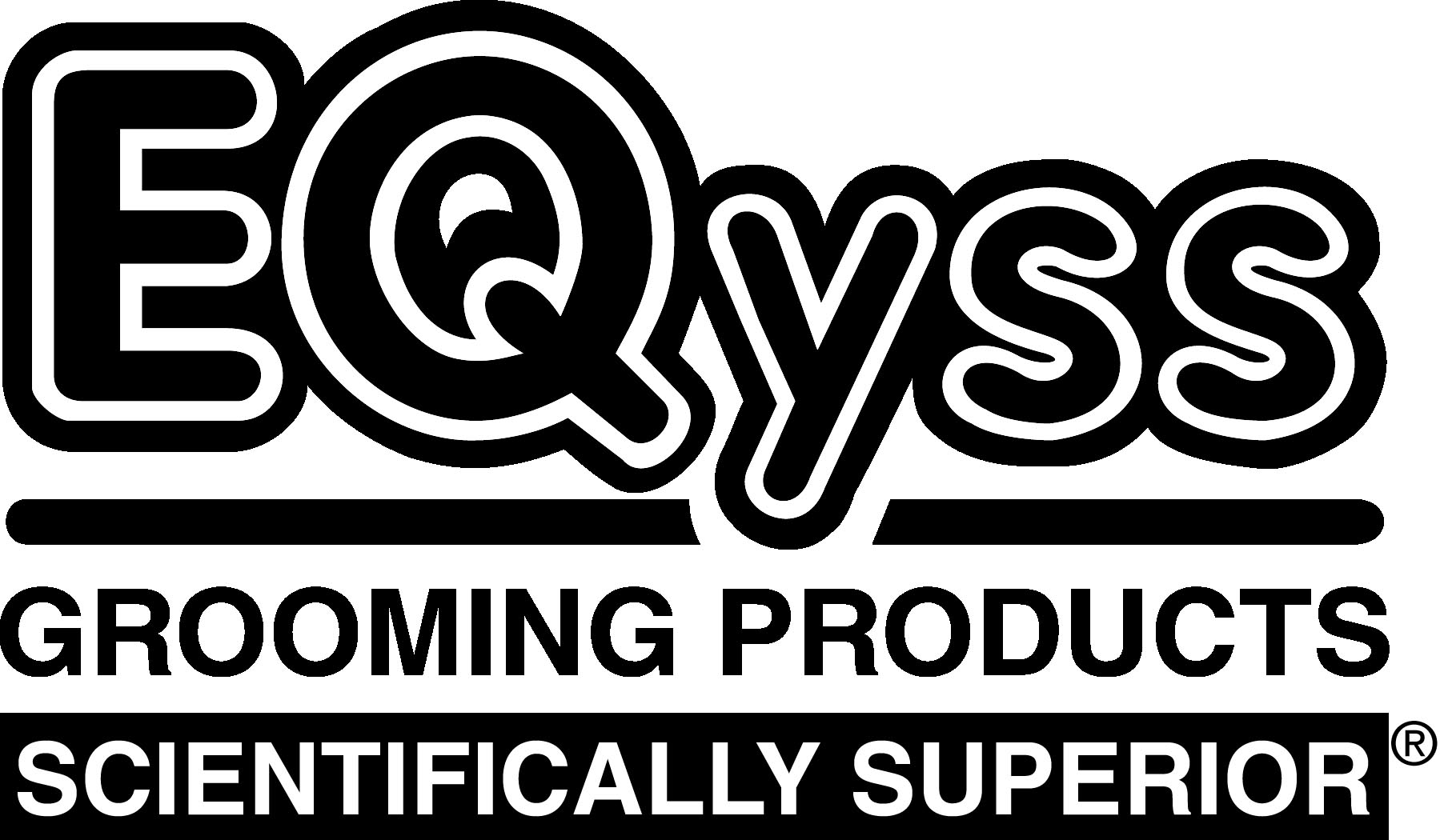 EQyss Equine Grooming ProductsEQyss Equine Grooming ProductsEQyss Equine Grooming ProductsEQyss Equine Grooming ProductsEQyss Equine Grooming ProductsEQyss Equine Grooming ProductsEQyss Equine Grooming ProductsSCAN BAR CODE SHEETSCAN BAR CODE SHEETSCAN BAR CODE SHEETSCAN BAR CODE SHEETSCAN BAR CODE SHEETSCAN BAR CODE SHEETPRODUCTPRODUCTPRODUCTSIZEUPC CODEPRODUCTSIZESIZEUPC CODEUPC CODEUPC CODEMicro-Tek System PackMicro-Tek System PackMicro-Tek System Pack2 x 32 oz7 86232 10099 1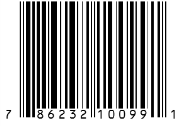 Micro-Tek SprayGallonGallon7 86232 10060 17 86232 10060 17 86232 10060 1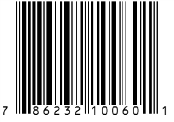 Premier System PackPremier System PackPremier System Pack2 x 32 oz7 86232 10090 8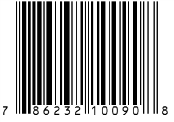 Micro-Tek Spray32 oz32 oz7 86232 10050 27 86232 10050 27 86232 10050 2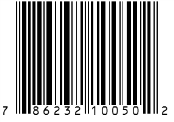 Avocado Mist ConditionerAvocado Mist ConditionerAvocado Mist ConditionerGallon7 86232 10260 5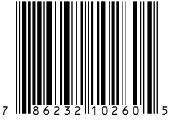 Premier ConditionerGallonGallon7 86232 10375 67 86232 10375 67 86232 10375 6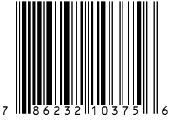 Avocado Mist ConditionerAvocado Mist ConditionerAvocado Mist Conditioner32 oz7 86232 10265 0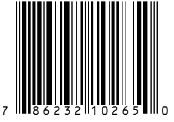 Premier Conditioner16 oz16 oz7 86232 10380 07 86232 10380 07 86232 10380 0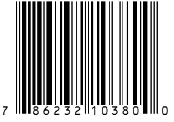 Canadian Marigold SprayCanadian Marigold SprayCanadian Marigold SprayGallon7 86232 10530 9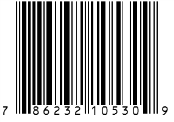 Premier ShampooGallonGallon7 86232 10355 87 86232 10355 87 86232 10355 8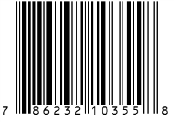 Canadian Marigold SprayCanadian Marigold SprayCanadian Marigold Spray32 oz7 86232 10535 4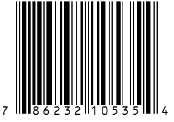 Premier Shampoo32 oz32 oz7 86232 10350 37 86232 10350 37 86232 10350 3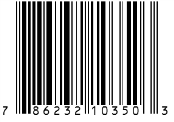 Mega-Tek RebuilderMega-Tek RebuilderMega-Tek RebuilderGallon7 86232 10455 5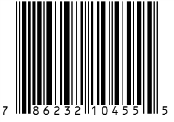 Premier SprayGallonGallon7 86232 10255 17 86232 10255 17 86232 10255 1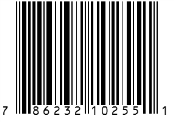 Mega-Tek RebuilderMega-Tek RebuilderMega-Tek Rebuilder16 oz7 86232 10445 6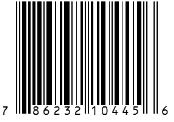 Premier Spray32 oz32 oz7 86232 10250 67 86232 10250 67 86232 10250 6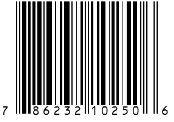 Micro-Tek GelMicro-Tek GelMicro-Tek Gel16 oz7 86232 10545 3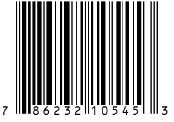 Premier Spray Marigold ScentGallonGallon7 86232 10470 87 86232 10470 87 86232 10470 8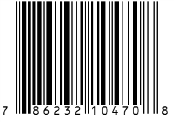 Micro-Tek ShampooMicro-Tek ShampooMicro-Tek ShampooGallon7 86232 10155 4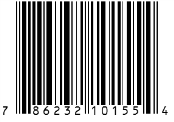 Premier Spray Marigold Scent32 oz32 oz7 86232 10475 37 86232 10475 37 86232 10475 3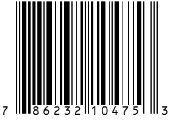 Micro-Tek ShampooMicro-Tek ShampooMicro-Tek Shampoo32 oz7 86232 10150 9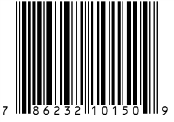 Survivor Detangler             (new size)8 oz8 oz7 86232 10245 27 86232 10245 27 86232 10245 2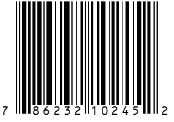 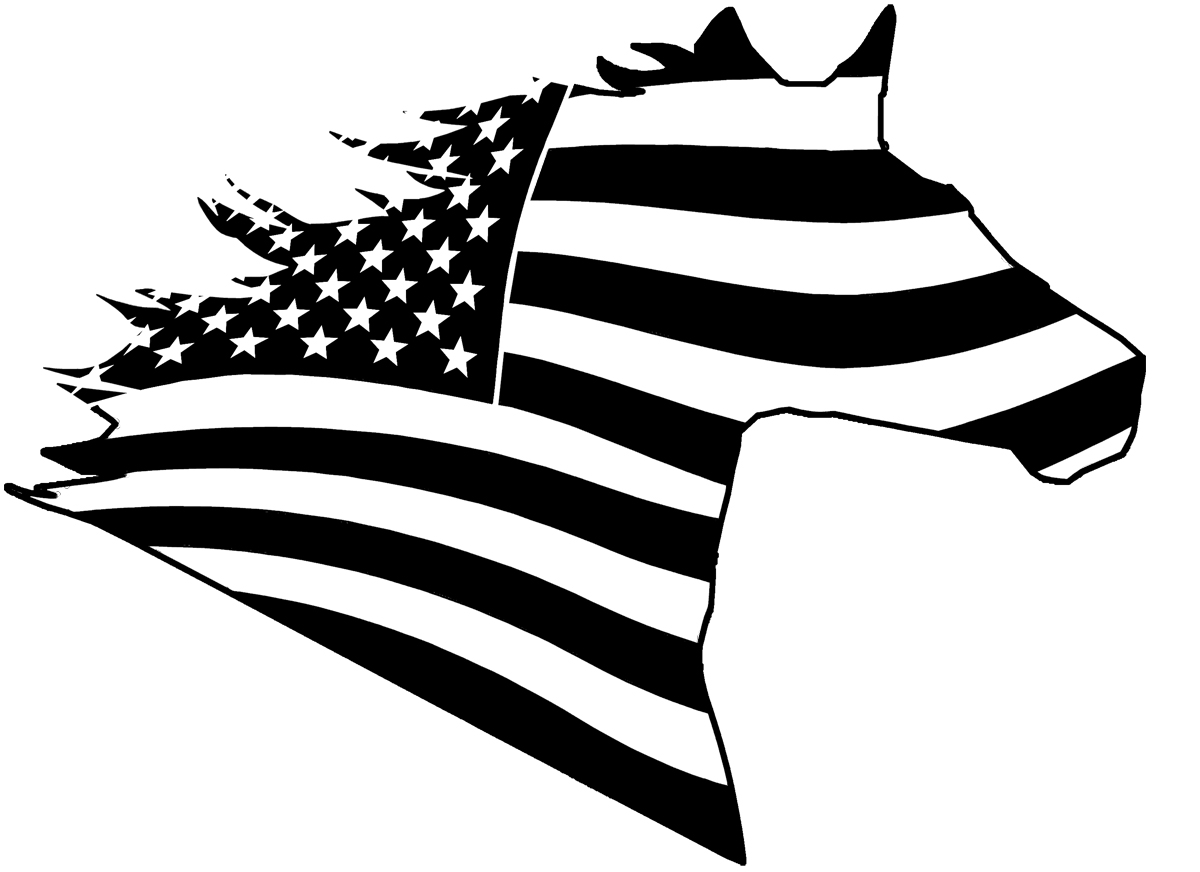 EQyss Grooming Products, Inc. • Box 130157 • Carlsbad CA 92013800-526-7469 • www.EQyss.com	EQyss Grooming Products, Inc. • Box 130157 • Carlsbad CA 92013800-526-7469 • www.EQyss.com	EQyss Grooming Products, Inc. • Box 130157 • Carlsbad CA 92013800-526-7469 • www.EQyss.com	EQyss Grooming Products, Inc. • Box 130157 • Carlsbad CA 92013800-526-7469 • www.EQyss.com	EQyss Grooming Products, Inc. • Box 130157 • Carlsbad CA 92013800-526-7469 • www.EQyss.com	EQyss Grooming Products, Inc. • Box 130157 • Carlsbad CA 92013800-526-7469 • www.EQyss.com	EQyss Grooming Products, Inc. • Box 130157 • Carlsbad CA 92013800-526-7469 • www.EQyss.com	EQyss Grooming Products, Inc. • Box 130157 • Carlsbad CA 92013800-526-7469 • www.EQyss.com	102214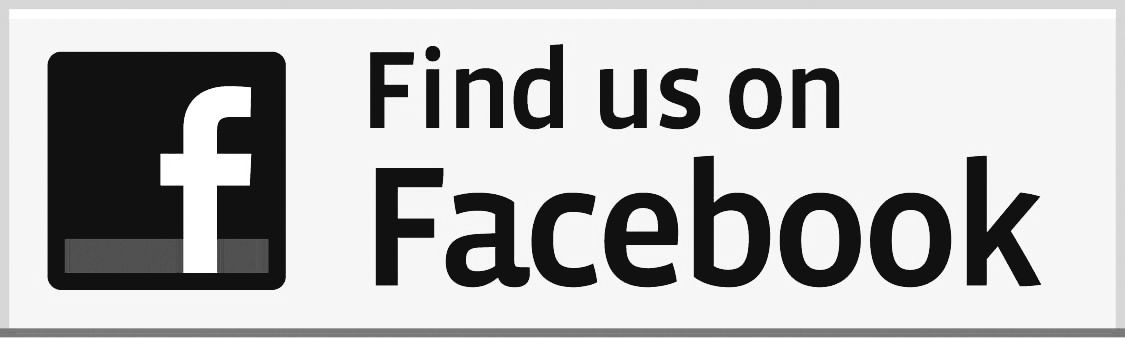 